可选：此页内容，作者可根据情况填写。「含能材料」、「EMF含能材料前沿」是中国工程物理研究院化工材料研究所的新媒体公众号，以《含能材料》（中文刊）、《Energetic Materials Frontiers（含能材料前沿）》（英文刊）为依托，致力于打造含能材料领域有影响力的新媒体平台。新闻撰稿范围：（1）作者在本刊发表论文的解读；（2）公开会议的会议报道、侧记、通知、征稿；（3）书讯、小提示；（4）公开文献上的论文解读、述评、专题导读；（5）先进技术知识科普；（6）漫画、视频等。提供内容应严格遵循保密规定，不涉密。需由新闻撰稿人承诺不涉密并亲笔签名，提供电子扫描件或纸质版。一、本刊论文解读格式参考如下，用生动的语言、活泼的形式介绍该论文的相关情况，研究背后的故事。[发邮件至HNCL01@caep.cn，文件名“微信推送-稿件编号”]二、其他新闻稿格式不限，包括公开会议的会议报道、侧记、通知、征稿；书讯、小提示；公开文献上的论文解读、述评、专题导读；先进技术知识科普；漫画、视频等。[发邮件至HNCL01@caep.cn，文件名“微信阅读-题名”]作 者 承 诺本人对撰写并发布在《含能材料》新媒体平台的《    论文题目或题名    》推送信息，承诺无涉密内容，可公开、无侵权及一稿多投等情况。如有涉密问题，由作者负全责。作者签名（手签）：                  年   月   日      作者承诺需由新闻撰稿人承诺不涉密并亲笔签名，提供照片。插入作者承诺的图片（文字见最后一页）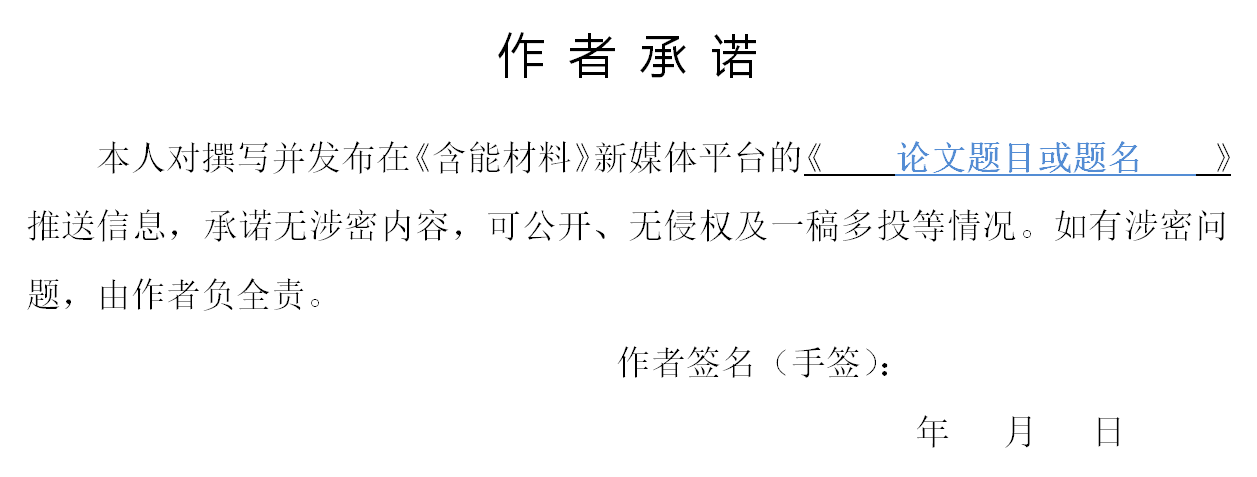 论文题目全部作者研究背景尽量详细说明研究思想的主体情况。论文亮点（1）取得的主要成绩以及论文创新点或亮点。（重点突出的文字需标红）（2）提供1~2幅相关图片。团队研究方向作者所在XXX大学XXX教授课题组或XXX研究所XXX研究员团队长期从事……，研究内容包括……，可应用于……。通信作者介绍（1）XXX，男，XXX年生，博士，XXX研究所研究员。主要研究方向为……。（2）提供作者近期照片。主要作者介绍（1）XXX，男，XXX年生，博士，XXX研究所研究员。主要研究方向为……。（2）提供作者近期照片。团队相关论文近五年已发表的代表性论文如下：[1][2][3]……也可参考以下问题做作者访谈式解读：也可参考以下问题做作者访谈式解读：1.这项研究的过程是否顺利？期间是否遇到技术难点？您的团队是如何解决的？1.这项研究的过程是否顺利？期间是否遇到技术难点？您的团队是如何解决的？2.这项研究目前还有哪些不足之处？2.这项研究目前还有哪些不足之处？3.作为一名年轻科研人员，您在研究过程中有哪些心得体会呢？3.作为一名年轻科研人员，您在研究过程中有哪些心得体会呢？推荐小同行专家推荐小同行专家推荐小同行专家推荐小同行专家推荐小同行专家专家姓名专家单位研究方向（3~5个关键词）邮箱电话作者承诺需由新闻撰稿人承诺不涉密并亲笔签名，提供照片。插入作者承诺的图片（文字见最后一页）题名作者内容